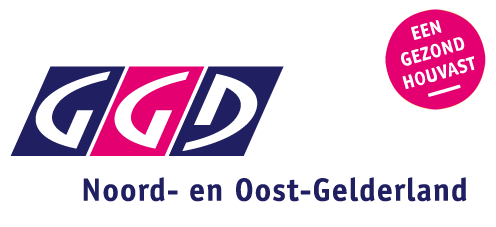 AGENDA Overleg werkgroep PanelDatum:	10 december 2018Tijd:	9:30u - 11:00u    Plaats:	HoltslagOpening en mededelingena.	Afspraak met Moventem op 10 decb.	….Verslag 29 okt (zie ‘Notulen werkgroepoverleg panel’)Stand van zakena.   Werving (zie ‘Plan van aanpak werving panelleden’)b.   Lopende onderzoeken en voorstel voor 2019 (zie ‘Planning panelonderzoeken’)	Terugkoppeling bespreking panel in subregionale overleggenEnthousiast over onderzoeksonderwerpen en infographics.Aandachtspunt: meer aandacht voor verspreiding resultaten: infographics mailen naar gemeenten; persberichten uitbrengen en gemeenten hierover informeren. Aansluiten bij communicatie agenda GGD Gewenst: afstemming met coördinators burgerpanels en MoventemTerugblik en vooruitblika. 	Evaluatie 2017/2018 (Zie ‘Evaluatie pilot GGD panel’)b.	O.a. invulling, taakverdeling en frequentie werkgroepoverleggen 2019W.v.t.t.k.Sturen kerstgroet met dankwoord en terugblik naar panelleden (per e-mail)?Sluiting